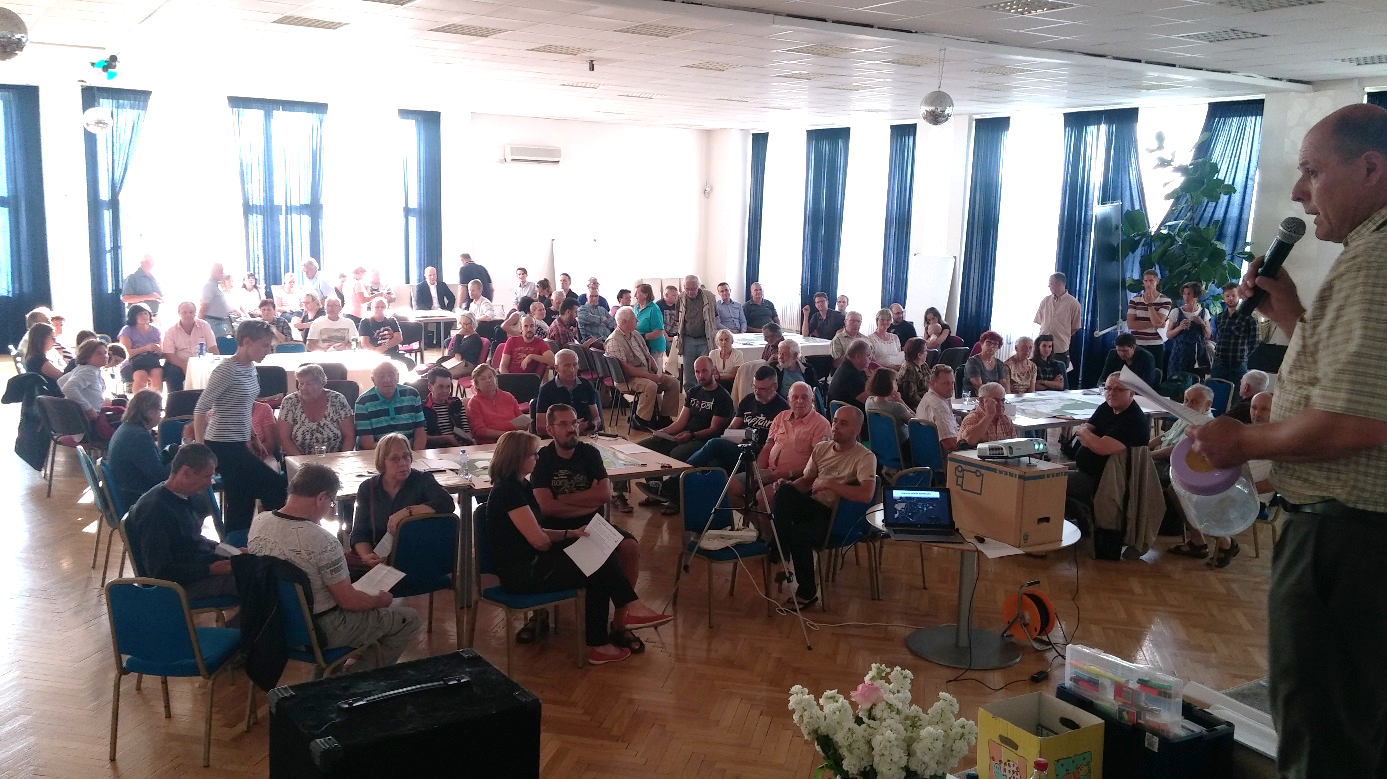 ÚZEMNÍ STUDIE KOMOŘANYVýstupy 2. veřejného plánovacího setkání v rámci participace veřejnosti - vnímané problémy, hodnoty a cílové aktivity a charakter lokalityčervenec 2018Ing. arch. Petr Klápště, Ph.D.GSM: +420 775 614 342petr.klapste@naturesystems.czObčané jsou odborníci na to, jak chtějí žít. Architekti a plánovači na to, co a kde je k tomu potřeba mít. Proces participace veřejnosti znamená cíleně připravovat komunikaci a získat tak od správných lidí správné informace ve správné fázi plánování.Postup vzniku datVýstupy participace ve fázi zpětné vazby k pracovnímu řešení územní studie jsou podkladem pro zpracování hrubopisu návrhu studie. Vstupy od veřejnosti vznikly na plánovacím setkání, kterého se účastnili aktivní občané se zájmem o své okolí.Agenda 2. plánovacího setkání – získávané vstupy a jejich smysl pro práci architektůNa plánovacím setkání byly diskutovány podrobně konkrétní pozitiva a negativa pracovní verze územní studie jako zpětná vazba k práci architektů na koncepčním řešení celého území i dílčích lokalit. Popsání pozitiv je důležité proto, aby při dalších úpravách studie pozitiva mimoděk nevymizela. Popsání negativ vytipovává, co je při tvorbě finálního návrhu studie naopak žádoucí zkusit změnit.Diskuze probíhala ve dvou kolech, v prvním účastníci připomínkovali celkové uspořádání území a v druhém detailnější řešení dílčích lokalit (částí Komořan):I. kolo: Jaká jsou pozitiva a negativa celkového uspořádání? Facilitátoři měli k dispozici následující osnovu, k čemu by se účastníci určitě neměli nezapomenout vyjádřit:rozmístění a typy veřejné vybavenosti, rozmístění a dostupnost zastávek MHD,  pohyb po Komořanech.II. kolo: Jaká jsou pozitiva a negativa řešení dílčích částí Komořan? Facilitátoři měli k dispozici následující osnovu, k čemu by se účastníci určitě neměli nezapomenout vyjádřit:Aktivity v jednotlivých prostranstvích - je správně, co z aktivit je plánováno na které prostranství?Podporuje zástavba okolo fungování prostranství vhodným způsobem?  Je prostranství dobře přístupné?Průběh veřejného plánovacího setkáníNa veřejné plánovací setkání 27. 6. 2018 do tanečního sálu Amicia dorazilo 108 účastníků. Na úvod Filip Tittl z atelieru UNIT Architekti představil pracovní návrh územní studie a zodpověděl dotazy. Pak navázala zpětnovazebná diskuze k pracovnímu návrhu. V pěti pracovních skupinách bylo v prvním kole diskutováno celkové řešení území a v druhém pak ve čtyřech skupinách dílčí části Komořan.  Dokončený seznam ke každému okruhu poté účastníci ohodnotili prioritními body, aby byly výsledky roztříděny dle vnímané důležitosti. Každý měl při hodnocení následující počet prioritních bodů k rozdělení:Pozitiva celkového řešení 10 bodůNegativa celkového řešení 10 bodůPozitiva dílčího území 10 bodůNegativa dílčího území 10 bodůJednomu výroku bylo možné přiřadit maximálně 3 body.Podrobné výstupy plánovacího setkáníTabulky s výstupy seřazenými dle prioritních bodů jsou poměrně instruktivní a zároveň autentické. Proto jsou bez rozvláčného opakování pouze doplněny stručným komentářem. Jedná se o kvalitativní interpretaci, nikoli čistě statistické vyhodnocení. Nad daty lze hledat i další souvislosti a výkladové roviny, proto jsou výstupy z plánovacích setkání byly zaznamenány tak, aby nedošlo k degradaci dat. Výroky věcně znamenající totéž byly sloučeny do jednoho řádku. Pokud se formulace v jednotlivých skupinách výrazněji odlišovala, ale stále se jedná o významově shodný nebo velmi podobný výrok, je za středníkem uvedena další formulace či doplnění, které se liší. Bodování prioritními body je odděleno pro jednotlivé pracovní skupiny. Tam, kde je uvedena nula, byl výrok ve skupině zmíněn, nezískal však žádné prioritní body.Vnímaná pozitiva a negativa návrhu celkového uspořádáníTabulka: priority dle aktivních občanů: výstupy veřejného plánovacího setkání (27. 6. 2018).Tabulka: priority dle aktivních občanů: výstupy veřejného plánovacího setkání (27. 6. 2018).Vnímaná pozitiva a negativa návrhu dílčích částíCentrum Komořan s navrhovaným centrálním veřejným prostranstvím bylo zahrnuto ve všech dílčích částech. Body, které se centra týkají, jsou proto pro snazší orientaci podbarveny šedě.Vnímaná pozitiva a negativa návrhu území strojíren a okolí Modřanského hájeTabulka: priority dle aktivních občanů: výstupy veřejného plánovacího setkání (27. 6. 2018).Tabulka: priority dle aktivních občanů: výstupy veřejného plánovacího setkání (27. 6. 2018).Vnímaná pozitiva a negativa návrhu území pod Komořanskou ulicí až k VltavěTabulka: priority dle aktivních občanů: výstupy veřejného plánovacího setkání (27. 6. 2018).Tabulka: priority dle aktivních občanů: výstupy veřejného plánovacího setkání (27. 6. 2018).Vnímaná pozitiva a negativa návrhu území nad Komořanskou ulicí až k lesuTabulka: priority dle aktivních občanů: výstupy veřejného plánovacího setkání (27. 6. 2018).Tabulka: priority dle aktivních občanů: výstupy veřejného plánovacího setkání (27. 6. 2018).Vnímaná pozitiva a negativa návrhu řešení krajinného zázemí včetně luk na okrajích zástavbyTabulka: priority dle aktivních občanů: výstupy veřejného plánovacího setkání (27. 6. 2018).Tabulka: priority dle aktivních občanů: výstupy veřejného plánovacího setkání (27. 6. 2018).Komentář a doporučeníVelké množství podnětů jsou konkrétní pozitivní nebo problematické body nebo náměty na doplnění, které není třeba jednotlivě komentovat, je možné s nimi přímo pracovat. Zde níže jsou uvedeny komentáře k zásadním bodům návrhu a k podnětům, u kterých je vhodné podrobněji popsat jejich důsledky pro návrh. Základní koncepce řešení území – vedení tramvajové trati, rozmístění center a veřejných prostranství, změna funkcí brownfieldu – je vnímána pozitivně. Řešení je třeba spíše ladit, než zásadně přepracovat.Zásadní vnímanou ingrediencí samostatné a udržitelné čtvrti jsou služby. Bude proto v návrhu důležité popsat je co nejpodrobněji – kde jsou umístěny, jaké jsou jejich důležité prostorové vazby a nároky. Právě v této oblasti je výhodou, že územní studie bude sloužit nejen jako podklad pro změny územního plánu, ale také pro rozhodování městské části o územním rozvoji – a v tomto případě by bylo vhodné také pro rozhodování o nemovitém majetku a pronájmech a prodejích nemovitostí.Velká obava panuje z toho, že obchvat – Nová Komořanská – bude hlukem obtěžovat své okolí. Územní studie musí dle zadání respektovat územní rozhodnutí na obchvat a možnosti řešení jsou tím limitované. Bylo by ale velmi vhodné, aby každopádně studie obsahovala údaje o tom, co bude uděláno pro předcházení nadměrného hluku a základní přiblížení situace ohledně provozu a hluku.Z variant řešení hlavního náměstí a jeho okolí je preferována varianta, na které je minimální zástavba v ploše náměstí. Navrhované základní uspořádání, tedy rozdělení na 2 části (parkovou směrem k rodinným domům a rušnou směrem k tramvaji) je vnímáno jako vhodné, nelíbí se budova kvůli zmenšování parkové části a menšímu propojení. Budova je potřeba (alespoň čekárna) ale s průchodem a o malé ploše.Řešení brownfieldu strojíren – panují obavy o působení nové zástavby. V nové zástavbě je třeba citlivě pracovat s výškami zástavby a ustoupenými podlažími, aby 1/ z veřejných prostranství a z rokle na severu nepůsobila zástavba jako těžká a příliš vysoká a 2/ bylo prokázáno, že nebude působit výrazně při pohledu ze stávajících obytných částí na jihu. Šabatka – vzhledem ke kontroverznosti zástavby v těchto místech je třeba řešení ještě propracovat z hlediska výšek a rozsahu volného prostranství a dostatečně srozumitelně doložit volbu řešení.Řada komentářů vyplývá z toho, že v pracovní verzi studie nebyly některé informace uvedeny nebo dostatečně upřesněny, což je v dané fázi logické. V takových případech není třeba nic upravovat, jen je vhodné ve finální studii ověřit, zda je daná věc řešena a dostatečně prezentována. Některé podněty svou podrobností nebo zaměřením na provoz přesahují podrobnost územní studie. Logicky nemohou být do řešení studie zapracovány, mohou být ale inspirací pro další rozhodování městské části jak v oblasti územního rozvoje, tak v jiných oblastech.CELKOVÉ ŘEŠENÍ: Pozitivaprioritní body v prac. skupináchprioritní body v prac. skupináchprioritní body v prac. skupináchprioritní body v prac. skupináchprioritní body v prac. skupináchprior. bodyvýstupy veřejného plánovacího setkání (27. 6. 2018)12345SOUČETProtažení MHD Bus+tram - obsloužené celé Komořany; Tramvaj obslouží i Modř. Háj, Smyčka tramvaje doplňuje chybějící (dopravní) obslužnost východní části14923Zklidnění centrální části / náměstí (dopravní); zklidnění staré Komořanské61218Tramvajová trať - šetrnější než autobus; Lepší a přímé spojení s centrem bez přestupu, zrychlení spojení (zácpy nebudou mít vliv)45716Že studie vzniká jako koordinované území1515Tramvajová ulice dobrá pro pěší - zklidnění (a doprava je vedena paralelně)1212Olemování stezkou pro pěší, která nekoliduje s rychlým pohybem kol9312Obsluha vých. části vedená skrz brownfield (neruší dnešní bydlení)1111Výstavba nové Komořanské a odvedení dopravy z centra Komořan3811Volný prostor pro rekreaci nad Modřanským hájem1010Procházková trasa kolem Komořan; Stezka okolo Komořan - její idea i trasa46010Navýšení kapacit městské zeleně1010Třída s tramvají - budou i služby a kom. Prostory99Doplnění ulic alejemi - estetický vjem, mikroklima; Stromořadí v ulicích - změní pozitivně ráz ulic538Revitalizace celého brownfieldu - dnes není hezký77Noční tram + bus77Koncepce zástavby brownfieldu - vých. část - dobré místo pro hustou zástavbu66Rozdělení lokalit - dobře zachycuje charakter - nová zástavba odpovídá66Propojení industriálních částí s celkem čtvrti - identita není zapomenuta66Východní cíp Komořan - klidová část, louka66MHD (tramvaj) pojistka pohybu do centra při zácpách do centra a zpět55Rekreační oblast k řece dobrá44Prostupnost pěší skrze čtvrť (dobrá)44Doplnění chybějícího centra44Dvoukolejní trať tram.44Nová ZŠ jako komunitní svorník (budou se tam setkávat lidé z okolí)44Zachovat nová sportoviště v plánu44Veřejná doprava zachovává klid v ulici Do Koutů (je vedena přes brownfield, kde tomu bude zástavba přizpůsobená)44Prostor nad okruhem (severně od okruhu) zůstává nezastavěný - pro rekreaci44Dostupnost MHD33Lokální centra - služby, obchody, místa pro setkávání - rozptýlené po celém území; Občanská vybavenost ve více centrech; Služby budou dostupné pěšky díky rozvržení do několika center213Prostor pro novou školu33Dobrá struktura rozmístění - škola, veřejná prostranství33Rekreační plochy + náměstí doplňuje chybějící kapacitu33Zklidnění ulice Revoluce a boční ulice33Vymezená místa pro setkávání (lokální náměstíčka)33Dům veřejných služeb - pro kroužky, volnočasové aktivity33Centrum posunuté na sever proti souč. stavu + zelená plocha na jihu22Území u vody - málo zásahů do krajiny22Umístění školy - má vazbu do volné krajiny22Propojení rekr. lokalit cyklotrasami11Struktura VP -od centra k menším návsím a centrům + OV nabízí možnost zaměstnání11Zachování zaměstnanosti v 1. části strojíren11Doplnění cyklostezky11Každá část (lokalita) má své "náměstíčko"11Odvedení dopravy z Komořanské11P+R v místě, kde neruší obyvatele 11Zkompaktnění Komořan - zastavění strojíren, využití nevyužitých ploch00Nová MŠ00Návaznost ulic na lesní cesty00Snížení aut. dopravy00Rozšíření stromů na Komořanské00Otevření nového "VP" ve strojírnách00Dobrá poloha centrálního náměstí - přirozeně tu je00Sportoviště jsou blízko školy00Začala se řešit neudržovaná místa (Do Koutů)00CELKOVÉ ŘEŠENÍ: Negativa a podněty k řešeníprioritní body v prac. skupináchprioritní body v prac. skupináchprioritní body v prac. skupináchprioritní body v prac. skupináchprioritní body v prac. skupináchprior. bodyvýstupy veřejného plánovacího setkání (27. 6. 2018)12345SOUČETMálo řešená ochrana před Novou Komořanskou - hluk, zplodiny; Hluk z mostu (přes okruh) se přesune na obchvat (a tedy blíže části bydlení); Protihluková opatření kolem nové Komořanské neodcloní dostatečně lokalitu "Nad Soutokem"89623Chybí poliklinika (Modřanská nestačí); Nezapomenout na lékaře - obvodní lékař, zubař - kdekoli9817Prověřit možnost pošty na náměstí, lékařský dům1515Centrální náměstí nezmenšovat plochu domem, volit variantu s maximem zeleně13013Příliš vysoké navýšení počtu obyvatel- max. 4-5000. Ztratí se venkovský ráz1212Příliš husté a vysoké stavby ve strojírnách - velké kapacity (bez ochoty upřesnit proč je to problém)1111Těžká kamionová doprava na východ vede skrze náměstí (míněna doprava z části strojíren, kde zůstává výroba)1111Staví se i v ochranném pásmu lesa (týká se návrhu, mírně to degraduje les jak z hlediska rekreačního, tak ekologického)1111Ulice "Za Sídlištěm" Parkování je dnes nedostatečné (a není v návrhu posíleno)1010Není dořešeno hospodaření s vodou v potoce - zadržování - tůně, hrázky, převedení jinam apod.639Dopravní obslužnost pro Modřanský háj - tramvaj bude za dlouho88Rozšířit podchod, aby byl bezpečný a dost široký a bylo tam dobře vidět  - široký podchod, estakáda88Chybí vymezení chráněných přírodních lokalit - bez rozvoje a rekreace77Studie neřeší P+R parkoviště na konečných tram+bus - riziko divokého odstavování (do realizace tramvaje)77Zvýšit bezpečnost. Opatření u Interpharmy - ohrožení okolní zástavby a rezidenčních budov havárií v Interpharmy66Málo služeb55Dlouhodobý horizont; Krátkodobé potřeby jdou mimo střednědobý čas realizace studie (=problémy by  bylo potřeba řešit rychleji, než je ve studii reálné)415Dobře regulovat rychlost jízdy cyklistů, kolize chodců a cyklistů55Při zastavění Komoř. louky nezůstane na jihu prostor pro sport. areály55Není propojení od Interpharmy do Modřan pro pěší - schůdné vč. osvětlení55Málo ploch na organizovaný sport (hřiště) - např. multifunkční hřiště- víc sportů, větší kapacita55Málo parkování pro místní u výškových domů - v sídlišti55Není řešeno zadržení vody v krajině44Rizikový podchod křížení železnice a tramvaje44Nárůst emisí z dopravy od obchvatu44Není propojení z lokality "Nad Soutokem" do Modřan a na cyklostezku44Doplnit využití okolí/budovy zámku (park, svatby, setkávání)44Ověřit odhlučnění rekreačních ploch u vody - dnes už ruší Strakonická44Nezapomenout na dům pro seniory44Málo rozvojových ploch (obava, že není dost prostoru pro dostatek lidí pro cílový počet obyvatel, kteří by měli "uživit" vybavenost)33Náměstí nemá meeting point33Málo ploch pro podnikání (drobná výr., administrativa,…) Pestré prac. příležitosti33Zbytečně vysoká povodňová zeď- voda je z Berounky- nekompetentní studie UR33Např. "v Modřanském háji", i jinde nebude stačit zákonná norma na parkování z hlediska komfortu současných obyvatel33Větší přístup do lesa zvýší provoz, který bude rušit přírodu (zpevněné cesty)33Nedostatečné kapacity parkování u kulturního domu při akcích - vytěžuje okolí33Chybí bezpečné pěší + cyklo spojení s okolními čtvrtěmi (S Modřany - směr sever a severovýchod - pokud by zůstal současný stav - nebylo zřejmé, jak návrh řeší)33Dořešit regulaci přestaveb ve staré zástavbě - zachovat ráz33Víc sportovišť - na louce za strojírnami - na okraji33Nedostatečný rozsah sportovišť - pro "náctileté"22Nedořešení okolní zeleně - louky, volnočasové aktivity (zatím chybí podrobnost)11Tělocvična u školy nestačí - chybí krytá hala11Tramvaj by měla vést po staré Komořanské. Odřízne řeku a Komořany. Prověřit trasu tram. Po staré Komořanské11Nebylo přímo zmíněno komunitní centrum (kde má být umístěno)11Vyřešit sál pro kulturu - škola / jinde11Domy podél Komořanské - cloní výhled z oken (domů nad Komořanskou), zmizí zeleň00Doprava do nové zástavby strojíren půjde přes nové náměstí00Náměstí bude hodně zatížené dopravou - tramvaj, auta na V, auta S-J00Riziko, že nevzniknou služby v dostatečném rozsahu, bude jen bytová zástavba. Podmínění služeb nárůstem obyvatel00Není zpřístupnění ČHMÚ00Nelíbí se mi struktura ulic - ne do pravého úhlu, nadjíždějící si kamiony budou obtěžovat území00Ulice "U Skladu" - čistička zapáchá (týká se toho, pokud by zůstal současný stav - nebylo zřejmé, jak návrh řeší)00Neřeší bezpečnost pěších u nádraží - zastávky (podchod tmavý, stísněný, izolovaný - bez sociální kontroly)00Kanalizace se netýká jihu Komořanské00Kdyby nebyly hlukové bariéry z obou stran00Doprava tranzit se rozprostře na oba tahy (Komořanská ul., obchvat)00V návrhu není dostatečně řešený prostor na jihu mezi koňmi a zámečkem (měl by zde být průchod + podchod pod tratí, není dořešeno, kam se bude moci rozvíjet + zkvalitňovat prostory pro vyjížďky)00Domy přímo u potoka -  riziko, že budou působit pro procházející roklí příliš masivně00Umožnit převedení zahrádek na bydlení - tam, kde to lze00Zelené radiály nereálné kvůli parkujícím autům 00STROJÍRNY A MODŘANSKÝ HÁJ: Pozitivaprioritnívýstupy veřejného plánovacího setkání (27. 6. 2018)bodyPrůjezd skrz strojírny - odlehčí ul. Do Koutů9Zkulturnění brownfieldu9Škola u nové zástavby8Zachování možnosti lokální zaměstnanosti7Tramvaj do strojíren, využití vlečky6Zprůchodnění strojíren - otevření na všechny strany5Hl. náměstí ve var. Bez budovy - víc volného prostranství, zeleně5Školka v nové zástavbě4Hřiště v návaznosti na školu3Zeleň v ulici Revoluce - hluková bariéra - zklidnění3Stromořadí podél tramvaje - bulvár  zmírní dopad vysokých budov (nebudou působit těžce z ulice)2Zeleň na tramvajové smyčce - volný prostor, vzdušnější2Náměstí s jednou solitérní budovou - prostor pro veřejné služby2Regulace - zástavba nejde do lesa1Oživení nové zástavby službami - pro nové i stávající obyvatele1Zachování industriálních prvků - hal (nové využití)1Stezka kolem Komořan- napojení Modř. Háje na les1Hodně průchodů do lesa - nemusí se obcházet strojírny1Autobusové zastávky na hl. náměstí1Relativně nízká výška a hustota zástavby ve strojírnách0STROJÍRNY A MODŘANSKÝ HÁJ: Negativa a podněty k řešeníprioritnívýstupy veřejného plánovacího setkání (27. 6. 2018)bodyNedostatek parkovacích stání v Modřanském háji - kapacitně nestačí - riziko opakování ve strojírnách11Louka není dostatečně využitá - mohla by tam být sportovní hala (či jiná rekreace)11Náměstí (východně od školy) je na nevhodném místě - střet nákladní dopravy do areálů s pohybem dětí ze školy - nebezpečné pro děti scházející se ze školy10Riziko, že nová výstavba bude mít nadzemní garáže jako Modřanský háj (a tím zkazí veřejná prostranství, protože nebude zajímavý a živý parter)9Mnoho obyvatel na malém území strojíren - riziko, že stará Komořanská nebude stačit (pokud by se nepostavil obchvat - Nová Komořanská)8Příliš zastavěné plochy ve strojírnách (bez ochoty uvedení důvodu, proč je to problém)5Hřiště pro školu je příliš malé5Náměstí (nejvýchodnější) je zbytečné, nebude využívané  -  pro rodinné domy (okolo málo potenciálních uživatelů)4Tramvaj přitáhne bezdomovce3Obytná zástavba vedle Interpharmy (riziko havárie)0POD KOMOŘANSKOU: Pozitivaprioritnívýstupy veřejného plánovacího setkání (27. 6. 2018)bodyTramvajová zastávka - dostupnost, nová obslužnost území19Kultivace pěšiny k zastávce vlaku a zlepšení průchodnosti z oblasti nad teplárnou10V maximální míře zachovat chráněné území a jeho ráz (je dobře, že se zachovává, ale je zde riziko ztráty přírodního rázu zejména při realizaci cest)7Pěkně vyřešené prostranství na místě současné nezpěvněné nekultivované plochy u nádraží7Dobrá sportovní plocha jižně od nádraží, která kultivuje současný brownfield5Přívoz navazuje na cyklostezku na druhé straně4Rekreační louka u přívozu + zpřístupnuje divokou luční oblast, která není chráněná2Nová rekreační plocha mezi věžáky a nádražím, která navazuje na využití území v souladu s ÚP2POD KOMOŘANSKOU: Negativa a podněty k řešeníprioritnívýstupy veřejného plánovacího setkání (27. 6. 2018)bodyNačerno postavená ubytovna, která dnes působí sociálně patologické jevy (návrh řeší a nahrazuje parkem)17Plánovaný projekt domu (v Okružní ulici), který nezapadá do konceptu čtvrti - masívní rozlohou i výškou15Riziko nedostatečného odhlučnění Komořanské10Úzká cyklostezka podél Vltavy – přetížené (dnešní stav)8Náměstí bude zároveň hlavní křižovatkou, plné semaforů, (riziko, že) bude bariérové pro chodce7U návrhu chybí stávající parkovací dům, ve kterém parkují rezidenti z panelových domů a okolí3Riziko střetu provozu přívozu s provozem nové pískové pláže2Současná cesta pro stavbu (pod mostem silničního okruhu) není schůdná  - nemá povrch pro kočárky apod. (Pokud by byla schůdná, tak je alternativou přetížené cyklostezce.)0Není zpevněný povrch, vadí to pro kola, je to nepohodlné (cesta pod zámkem)0Nelíbí se mi umístění komunitní budovy na náměstí (zmenšuje zelené veřejné prostranství - umístění někde v centru je ale dobré)0NAD KOMOŘANSKOU: Pozitivaprioritnívýstupy veřejného plánovacího setkání (27. 6. 2018)bodyNáměstí jako park, pouze zeleň na náměstí v centru bez výstavby (=podpora varianty s minimální výstavbou)15Podnět pro návrh uličních profilů: Chodníky bez obrubníků na nově vznikající komunikace + místa s občanskou vybaveností7Plácek na Komořsku pro hru dětí6Vnitroblok "Za Sídlištěm" orientován na dospívající a dospělé5Nízká animace oranžových zón - volné sousedské soužití (je zde prostor, který si každý využije jak chce - vyjít s dětmi, grilovat - místo nediktuje, co dělat)4(prostor) proti "Bukačům" - křiž. Komořanská+ K Nouzovu začlenit do proměny (centrálního) veřejného prostranství2Nám. "U Majla" - oživit samoobsluhu nebo jiné služby + pakování pro zákazníky1NAD KOMOŘANSKOU: Negativa a podněty k řešeníprioritnívýstupy veřejného plánovacího setkání (27. 6. 2018)bodyStavba na náměstí - služby atd. (tato část by měla být klidná a rušné centrum by mělo být u tramvaje ve strojírnách)13Výstavba "Na Šabatce" (ruší se dnešní louka fungující jako veřejné prostranství)12Palmetová zbytečně široké chodníky a značky uprostřed chodníků v části, kde by mohlo být parkování (týká se toho, pokud by zůstal současný stav - nebylo zřejmé, jak návrh řeší)7Není řešené hřiště na konci ulice Revoluce - návrh fitness5Chybí symbolická dominanta, návrh: zvonička, strom republiky, socha, fontána, WC, atd. (něco, z čeho bude patrná) identita strojíren nebo cihelny4Vyšší výstavba než 3 NP "Na Šabatce" (co je nad 3NP zasahuje do výhledu z vilek ve svahu na východ odtud).4Neprostupný vnitroblok "u Billy" (ve směru S-J by - pokud by byl průchozí - umožňoval zkratku při cestě od tramvaje)3Není plocha pro komunitní zahrádky3Studie neřeší detail laviček ve veř. prostoru, dnes je v území nesjednocený mobiliář (tvar, barva - design)1Za "Majlem" dnes zanedbaná hydroflorová stanice nebo kotelna (co s ní dělat dál)1KRAJINA: Pozitivaprioritnívýstupy veřejného plánovacího setkání (27. 6. 2018)bodyDivoká louka na východě Modřan + směrem k zástavbě využitelná pro čarodějnice apod.16Cesty propojující okolní čtvrtě - Beránek, Zbraslav,…12Zpřístupnění louky na pískách, výhledy, divokost (ne "pře-zahradničené")9Parky v zástavbě - rozprostřeny všude dostupné9Zachování všech vstupů do krajiny (vč. Řeky, tůní)8Okružní trasa - vycházky6KRAJINA: Negativa a podněty k řešeníprioritnívýstupy veřejného plánovacího setkání (27. 6. 2018)bodyStezka podél Vltavy kolabuje - je nutné oddělit pěší a cyklisty (vazba na projekt Cukrovaru Modřany)14Ve staré zástavbě není dostatek plácků pro větší děti - basket-koš, fotbálek,… (doplnit)12Není zakreslena hranice chráněné rezervace podél řeky7Chybí otevřené vodní hladiny, vodní prvky v zástavbě - mikroklima,…7V rámci Brownfieldu je zelených ploch nedostatek - obecně zeleně v zástavbě (revitalizace brownfieldu je šance doplnit více parků nebo nezpevněných zelených ploch do uličních profilů).6Nevyhovuje prostup od Interpharmy k Beránku - schůdností5Na rozhraní s krajinou by neměly být vysoké neprůhledné zdi - snažit se tomu bránit (v řešení studie - principech regulace)5Je třeba dořešit rekreační tlak z nové zástavby v Modřanech - kapacita rekr. ploch by s tím měla počítat4